LAOTECH SOLUTIONS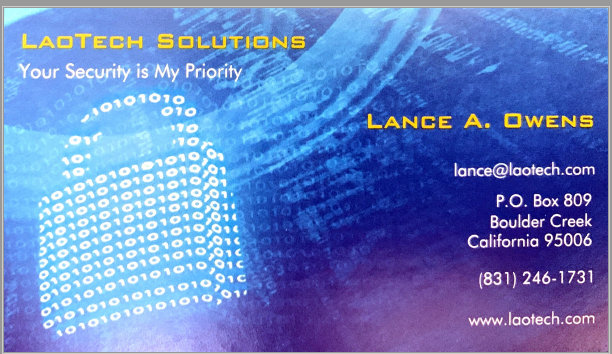 VULNERABILITY ASSESSMENT SCANHow safe is your computer network?  Computer data breaches are a growing problem and can be devastating to your business.  We have a Solution --A Security Scan of your network and computer systems will find and fix any vulnerabilities, including software flaws, missing software patches, malware and misconfigurations, across a variety of operating systems, devices and applications.LaoTech Solutions is offering the service of performing a detailed scan of your network and computer systems.  A detailed report of the findings will be provided at the conclusion of the network scan.  This is the first step to identify any possible weak links on the network that can be hacked into.Find out before the Hackers do!  Protect your valuable data, don’t allow it to fall into the wrong hands!	Scan results will be controlled, stored, handled, transmitted, distributed, and disposed of accordingly.  They will not be made public in any way and will not be shared.We also offer:System Administration, Computer supportServer and Software Application upgradesData Backup, Disaster Recovery plansLance OwensLaoTech Solutionslance@laotech.com(831) 246-1731